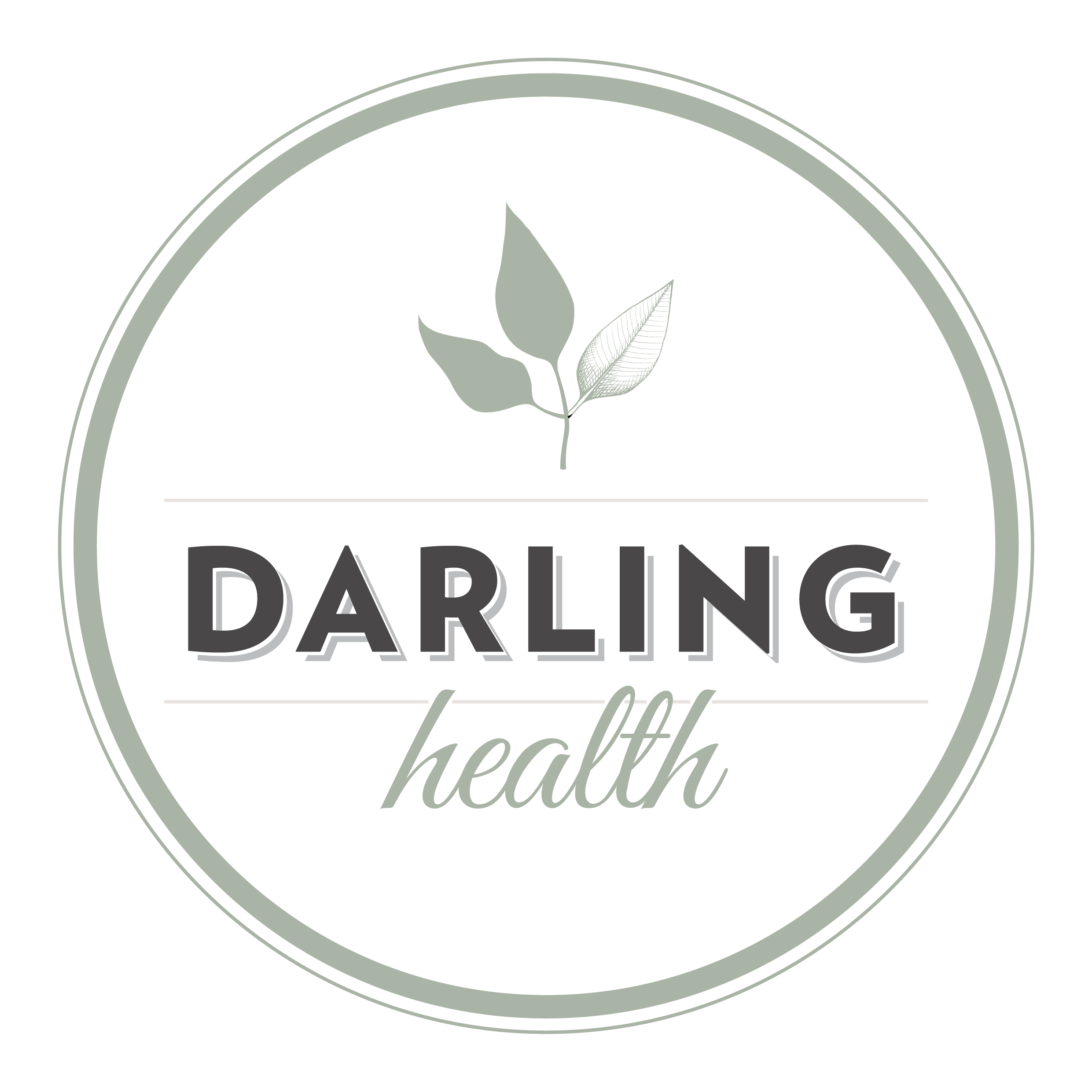 Ordering SupplementsDue to the very busy nature of the Darling Health Dispensary all refill supplement orders are taken via email.To order supplements:Email orders@darlinghealth.com.au using the format as seen in the example below. You may also edit/scan/photograph and attach the ready-made template on the following page. For example - NAME:						Basil GreenPHONE:					0414 000 000PRACTITIONER:				Mary ThistlePOST OR COLLECT:				PostSUPPLEMENTS (BRAND, NAME, SIZE):	1x Biomedica Omega Ease 120 capsPOSTAL ADDRESS:				12 Herbal Grove, Balmain NSW 2041CREDIT CARD DETAILS (VISA/MC):	5163 XXXX XXXX XXXX   Exp 10/17 Basil R Green  	CVV: 000Supplements to be posted:All orders must be received by 1pm if you wish them to be included in that days post. Products are sent via express post. Freight costs $15 and is sent via Express Post stachel. You can expect your order to arrive within 24-48hrs once posted. Any orders received after 1pm will be sent the following day.  Supplements for collection:Once you receive a confirmation email that your supplement is in stock and put aside you then have 5 working days to collect it. Please note: patients who have not seen their practitioner for 3 months or more will need to make an appointment for a consultation so that supplements can be reviewed before placing an order. Thank you! The Darling Health TeamSUPPLEMENT ORDERNAME: 		___________________________________________________________PHONE:		___________________________________________________________PRACTITIONER:	___________________________________________________________METHOD (Circle):	POST/COLLECT SUPPLEMENTS:POSTAL ADDRESS: 		_____________________________________________				_____________________________________________				_____________________________________________CREDIT CARD DETAILS (VISA or Mastercard):Card no.		 _ _ _ _   _ _ _ _  _ _ _ _  _ _ _ _ 		Expiry: _ _ / _ _Name on card: 	______________________________________	CVV: _ _ _Email to: orders@darlinghealth.com.au BRANDNAMESIZEQUANTITY